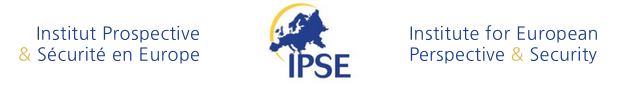 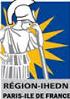   Institut  Prospective  Sécurité en Europe   a le  plaisir  de  vous  inviter au  colloque:L’Europe Balkanique  à l’heure des défis économiques et géopolitiques en coursEHESS, Amphithéâtre François-Furet105 Bd Raspail, 7500615 avril 2015 9h00 -13h00A la lumière des nouvelles  données  géopolitiques  décisives pour l’avenir de l’Europe  Balkanique  et  au-delà, le débat  portera sur les  questions économiques et sécuritaires, géopolitiques  notamment sur  les recompositions  à teneur stratégique en cours, impliquant plusieurs acteurs  déjà existants (UE, OTAN) et partenaires d’importance à l’œuvre ( Turquie, Russie, Chine). Il convient de prendre la mesure à cet égard de l’ampleur des événements tels que la crise ukrainienne et la constitution d’une nouvelle coalition gouvernementale dirigée par Syriza en Grèce et de mesurer les conséquences directes et indirectes qu’ils sont susceptibles d’entraîner. Ouverture – Emmanuel  DupuyDébats modérés  par Arta Seiti, chercheur en géopolitique, responsable     - Groupe d’études de l’Europe balkanique au sein de l’IPSE et Emmanuel Dupuy, Président de l’IPSE Un diagnostic en profondeur  des enjeux  régionauxJoseph Krulic Historien et juriste, spécialiste de l’ex-Yougoslavie, ancien élève de l’Ecole normale de Saint-Cloud,  ancien  élève  de l’ENA -   Les  Balkans occidentaux peuvent-ils suivre un chemin « slovéno-croate »  en  évitant la  « voie  grecque » ?  L’UE peut-il  être le pôle  ou le  seuil  de l’évolution  des Balkans ?Alexis  TroudeDirecteur du Département d’études balkaniques à l’Académie internationale de Géopolitique. Professeur d’histoire et géographie, chargé de cours de géographie à l’Université de St Quentin-Versailles -   La  Serbie - enjeux  géopolitiques et  approche  régionale  dans  un  contexte de  mutations  stratégiques  en coursAleksandar  Le Comte  Spécialiste  au sein  de l’IPSE, Europe  centrale et orientale -   La  route  des  Balkans  et  ses  économies   grises  Questions  Enjeux économiques, géopolitiques   à l’aune des  mutations  en  coursJacques SapirDirecteur d'études à l'École des Hautes Études en Sciences Sociales  EHESS )et à la tête du Centre d'Étude des Modes d'Industrialisation (CEMI-EHESS ).  Economiste,  spécialiste  de la Russie et  des  questions  monétaires. Auteur entre autres de la  « Démondialisation »,  « Faut-il sortir de l’euro ? », « La transition russe  vingt ans après »( en collaboration avec V. Ivanter, D. Kuvalin et A. Nekipelov) -  Les  politiques macro-économiques de l’UE dans un contexte de tension géopolitique sont- elles adaptées aux  nouveaux enjeux  récents ?Céline Bayou Docteur en civilisation russe (INALCO), analyste-rédactrice à la Documentation française pour la revue Questions internationales et le site P@ges Europe, co-rédactrice  en chef  de Regard sur l’est et chargée  de cours à l’INALCO  - Questions  de gazoducs  en Mer  NoireArta  Seiti  Chercheur  en géopolitique,   responsable -Groupe d’études  de l’Europe balkanique  au sein de l’IPSE –Processus de recompositions géopolitiques et économiques régionaux à l’heure de la crise  grecque et ukrainienne.  QuestionsRegards multiples sur le contexte des  acteurs régionaux et extra-régionauxKrzysztof Soloch Chercheur  associé à la Fondation pour la  recherche  stratégique (FRS)- La présence de la Russie sur la scène balkanique, les enjeux stratégiques et les objectifs poursuivis sont-ils complémentaires ou contradictoires avec les processus d'intégration à l'Union européenne? Oxana Solomakha Spécialiste  des relations Chine- Russie  au  sein  de l’IPSEL'évolution des relations sino-russes suite à la crise ukrainienne   -  L’impact  des  relations   Russie- Europe orientaleRenaud  BouchardGéopoliticien,  économiste -   Quelle  trajectoire  pour la Grèce  dans un contexte  économique  européen incertain  alors qu’un rapprochement  avec la  Chine  et la Russie  semble constituer  une opportunité ?Pierre ArnoldSpécialiste des Balkans /Europe du Sud au sein  de l’IPSE - Conséquences d’une éventuelle révision des Accords de Dayton/ Paris  Questions  et  Débat